입 사 지 원 서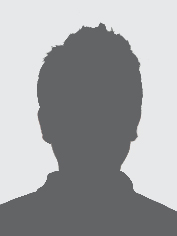 학력사항 (최종학력: OO대학교(4년) 졸업)병역 및 기타사항위에 기재한 사항은 사실과 틀림이 없습니다.2012 년 00 월 00 일성  명 :                   (인)자기 소개서경력 기술서 (경력자만 해당)이름(영문 :                                )(영문 :                                )(영문 :                                )희망연봉만원생년월일나이세휴대폰E-mail주소재학기간재학기간재학기간학교명 및 전공학교명 및 전공학교명 및 전공학교명 및 전공학점학점구분구분구분경력사항 (전체경력:00년00개월)경력사항 (전체경력:00년00개월)경력사항 (전체경력:00년00개월)경력사항 (전체경력:00년00개월)경력사항 (전체경력:00년00개월)경력사항 (전체경력:00년00개월)경력사항 (전체경력:00년00개월)경력사항 (전체경력:00년00개월)경력사항 (전체경력:00년00개월)경력사항 (전체경력:00년00개월)경력사항 (전체경력:00년00개월)경력사항 (전체경력:00년00개월)근무기간근무기간근무기간회사명 및 부서회사명 및 부서회사명 및 부서회사명 및 부서직위직위담당 업무담당 업무담당 업무어학 및 자격증어학 및 자격증어학 및 자격증어학 및 자격증어학 및 자격증어학 및 자격증어학 및 자격증어학 및 자격증어학 및 자격증어학 및 자격증어학 및 자격증어학 및 자격증언어시험점수점수취득일자자격증자격명자격명등급등급등급취득일자언어자격증언어자격증언어자격증보유기술 (교육, 연수, 수상 등)보유기술 (교육, 연수, 수상 등)보유기술 (교육, 연수, 수상 등)보유기술 (교육, 연수, 수상 등)보유기술 (교육, 연수, 수상 등)보유기술 (교육, 연수, 수상 등)보유기술 (교육, 연수, 수상 등)보유기술 (교육, 연수, 수상 등)보유기술 (교육, 연수, 수상 등)보유기술 (교육, 연수, 수상 등)보유기술 (교육, 연수, 수상 등)보유기술 (교육, 연수, 수상 등)분야분야분야보유능력 상세 (직무능력)보유능력 상세 (직무능력)보유능력 상세 (직무능력)보유능력 상세 (직무능력)보유능력 상세 (직무능력)보유능력 상세 (직무능력)보유능력 상세 (직무능력)수준수준OA 능력OA 능력OA 능력상 / 중 / 하상 / 중 / 하프로그래밍프로그래밍프로그래밍상 / 중 / 하상 / 중 / 하기타사항기타사항기타사항상 / 중 / 하상 / 중 / 하병역군별기타기족관계(    )남   (    )녀 중 (    )째병역제대구분필(  ) 미필(  ) 면제 (  )  비대상 (  )기타결혼여부병역면제사유기타취미 및 특기성장과정해당 내용을 작성하세요.성격과 강점해당 내용을 작성하세요.특기사항해당 내용을 작성하세요.생활신조해당 내용을 작성하세요.지원동기 및입사 포부해당 내용을 작성하세요.회사명부서직급주요업무 (프로젝트 명)프로젝트기간주요역할 및 담당업무 성과주요업무 (프로젝트 명)프로젝트기간주요역할 및 담당업무 성과회사명부서직급주요업무 (프로젝트 명)프로젝트 기간주요역할 및 담당업무 성과주요업무 (프로젝트 명)프로젝트 기간주요역할 및 담당업무 성과회사명부서직급주요업무 (프로젝트 명)프로젝트 기간주요역할 및 담당업무 성과주요업무 (프로젝트 명)프로젝트 기간주요역할 및 담당업무 성과